www.polleverywhere.com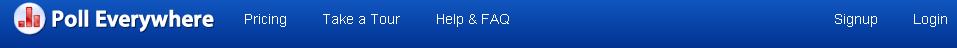 How to create a “free” accountGo to www.polleverywhere.comClick on Sign Up in the upper right hand cornerA pop screen will appear that will ask for your email (username) and a desired passwordRemember to put these somewhere so you remember them Congratulations you can now make pollsHow to create PollsLog in to  www.polleverywhere.com with the account you have created aboveChoose whether you want a multiple choice or a free text question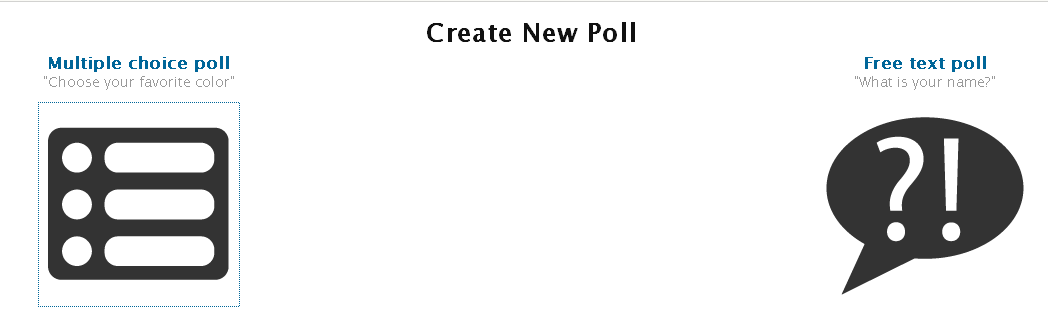 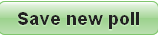 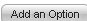 After completing one of the above and clicking “Save New Poll” a new screen pops upThis screen allows you to accomplish the delivery of the poll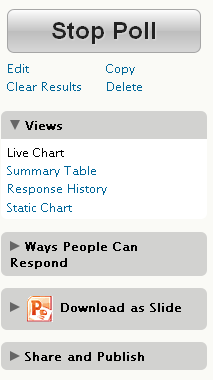 The right hand ribbon helps with all aspects of what to doWith the free account only 30 people can respond to a poll; “clear results” allows the poll to be used several timesHow can people vote (Click here to select):Via text messageVia computerTwitterSmart PhoneThe Poll can be delivered several ways:Just open the websiteDownload as a PowerPoint slide(s)Embed in a website or blog, Facebook or TweetTips:Hover over the right hand corner of your question to change the settings (font size & colors)Have students put the number 22333 in their address book as that is the number for all pollsThe FAQ’s are usefulWith the free account there is NOT a way to track who responded so it can’t be used as a gradeTo help with classroom management have students put their initials at the end of their textThe PowerPoint that can be downloaded has step by step instructions for votingThere is an education account that allows a person to poll 35 people for free